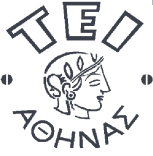 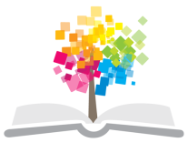 Ανοικτά Ακαδημαϊκά ΜαθήματαΤεχνολογικό Εκπαιδευτικό Ίδρυμα ΑθήναςΕιδικά Θέματα Χωρικών Βάσεων Δεδομένων-ΕΕνότητα 4: Μοντέλα αναπαράστασης πραγματικότητας – Μοντέλα Ενεργειών / Διαδικασιών – Ροών Δεδομένων – Διαδικασιών Λήψης ΑποφάσεωνΔήμος Πανταζής Dr, MSc, Αγρ.Τοπ.Μηχ. ΑΠΘ - Καθηγητής ΤΕΙ ΑθήναςΤμήμα πολιτικών Μηχανικών ΤΕ και Μηχανικών Τοπογραφίας & Γεωπληροφορικής ΤΕΚατεύθυνση Μηχανικών Τοπογραφίας και Γεωπληροφορικής ΤΕΕαρινό Εξάμηνο (2014 – 2015)ΕΙΔΙΚΑ ΘΕΜΑΤΑ ΒΑΣΕΩΝ ΧΩΡΙΚΩΝ ΔΕΔΟΜΕΝΩΝ ΚΑΙ ΘΕΩΡΙΑ ΣΥΣΤΗΜΑΤΩΝΕΡΓΑΣΤΗΡΙΟ  ΥΠΕΥΘΥΝΟΙ ΕΡΓΑΣΤΗΡΙΟΥ : Δήμος Ν. ΠΑΝΤΑΖΗΣΣπουδαστής: ΑΣΚΗΣΗ  ΚΕΦΑΛΑΙΟΥ 4Να μοντελοποιήστε τις διαδικασίες εύρεσης, ανάληψης, υλοποίησης, και λήξης πρακτικής άσκησης φοιτήτριας/τή. Προσπαθείστε επίσης να μοντελοποιήστε και την διαδικασία διαχείρισης και δημοσιοποίησης των θέσεων πρακτικής άσκησης από το Τμήμα (Γραμματεία).	Συνοπτική ΑνάλυσηΗ γραμματεία συγκεντρώνει κάποιες θέσεις πρακτικής άσκησης. (ποιές; πώς ; με ποιούς τρόπους ;).Ο φοιτητής πρέπει να αναζητήσει θέσεις πρακτικής (πώς ; με ποιούς τρόπους ;). Στην συνέχεια πρέπει να επικοινωνήσει με τον φορέα για μια καταρχήν αποδοχή ή απόρριψη. Εδώ λήγει η διαδικασία εύρεσης πρακτικής. Ο φοιτητής πρέπει να αναζητήσει από την γραμματεία ειδικα έντυπα και πληροφορίες για την διαδικασία ανάληψης της πρακτικής αλλά και την διαδικασία λήξης της.Η ανάληψη της πρακτικής προϋποθέτει την εύρεση υπεύθυνου καθηγητή αλλά και εύρεση υπεύθυνου μηχανικού από τον φορέα που θα σας επιβλέπει.Η διαδικασία λήξης της πρακτικής προϋποθέτει βεβαίωση από τον εργοδότη, ένσημα (25 για κάθε μήνα), έκθεση του επόπτη και έκθεση του φοιτητή.Οδηγίες Να  μεταφέρετε τα οργανογράμματα σε αυτό το αρχείο, το οποίο  θα αποθηκεύσετε  με το όνομα σας (προαιρετικό).Το σενάριο ανάλυσης εμπεριέχει λάθη, ανακρίβειες και ασάφειες. Να προσδιορείστε τους τρόπους ελέγχου του (ερωτήσεις, διασταυρώσεις, κλπ.)Η άσκηση θα παραδοθεί και σε ψηφιακή μορφή (με αποστολή στο e-mail: pstratakis@gmail.com) στο τέλος του εργαστηρίου (προαιρετικό). ΣημειώματαΣημείωμα ΑναφοράςCopyright Τεχνολογικό Εκπαιδευτικό Ίδρυμα Αθήνας, Δήμος Πανταζής 2014. Δήμος Πανταζής. «Eιδικά θέματα βάσεων χωρικών δεδομένων και θεωρία συστημάτων - Ε. Ενότητα 4: Μοντέλα αναπαράστασης πραγματικότητας – Μοντέλα Ενεργειών / Διαδικασιών – Ροών Δεδομένων – Διαδικασιών Λήψης Αποφάσεων». Έκδοση: 1.0. Αθήνα 2014. Διαθέσιμο από τη δικτυακή διεύθυνση: ocp.teiath.gr.Σημείωμα ΑδειοδότησηςΤο παρόν υλικό διατίθεται με τους όρους της άδειας χρήσης Creative Commons Αναφορά, Μη Εμπορική Χρήση Παρόμοια Διανομή 4.0 [1] ή μεταγενέστερη, Διεθνής Έκδοση.   Εξαιρούνται τα αυτοτελή έργα τρίτων π.χ. φωτογραφίες, διαγράμματα κ.λ.π.,  τα οποία εμπεριέχονται σε αυτό και τα οποία αναφέρονται μαζί με τους όρους χρήσης τους στο «Σημείωμα Χρήσης Έργων Τρίτων».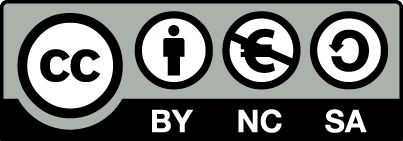 [1] http://creativecommons.org/licenses/by-nc-sa/4.0/ Ως Μη Εμπορική ορίζεται η χρήση:που δεν περιλαμβάνει άμεσο ή έμμεσο οικονομικό όφελος από την χρήση του έργου, για το διανομέα του έργου και αδειοδόχοπου δεν περιλαμβάνει οικονομική συναλλαγή ως προϋπόθεση για τη χρήση ή πρόσβαση στο έργοπου δεν προσπορίζει στο διανομέα του έργου και αδειοδόχο έμμεσο οικονομικό όφελος (π.χ. διαφημίσεις) από την προβολή του έργου σε διαδικτυακό τόποΟ δικαιούχος μπορεί να παρέχει στον αδειοδόχο ξεχωριστή άδεια να χρησιμοποιεί το έργο για εμπορική χρήση, εφόσον αυτό του ζητηθεί.Διατήρηση ΣημειωμάτωνΟποιαδήποτε αναπαραγωγή ή διασκευή του υλικού θα πρέπει να συμπεριλαμβάνει:το Σημείωμα Αναφοράςτο Σημείωμα Αδειοδότησηςτη δήλωση Διατήρησης Σημειωμάτων το Σημείωμα Χρήσης Έργων Τρίτων (εφόσον υπάρχει)μαζί με τους συνοδευόμενους υπερσυνδέσμους.Επεξήγηση όρων χρήσης έργων τρίτωνΔιατήρηση ΣημειωμάτωνΟποιαδήποτε αναπαραγωγή ή διασκευή του υλικού θα πρέπει να συμπεριλαμβάνει:Το Σημείωμα ΑναφοράςΤο Σημείωμα ΑδειοδότησηςΤη δήλωση Διατήρησης Σημειωμάτων Το Σημείωμα Χρήσης Έργων Τρίτων (εφόσον υπάρχει) μαζί με τους συνοδευόμενους υπερσυνδέσμους.Το περιεχόμενο του μαθήματος διατίθεται με άδεια Creative Commons εκτός και αν αναφέρεται διαφορετικά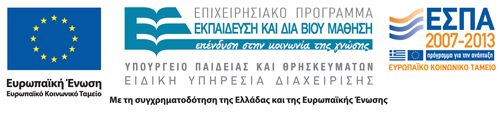 Το έργο υλοποιείται στο πλαίσιο του Επιχειρησιακού Προγράμματος «Εκπαίδευση και Δια Βίου Μάθηση» και συγχρηματοδοτείται από την Ευρωπαϊκή Ένωση (Ευρωπαϊκό Κοινωνικό Ταμείο) και από εθνικούς πόρους.Ανοικτά Ακαδημαϊκά ΜαθήματαΤεχνολογικό Εκπαιδευτικό Ίδρυμα ΑθήναςΤέλος ΕνότηταςΧρηματοδότησηΤο παρόν εκπαιδευτικό υλικό έχει αναπτυχθεί στα πλαίσια του εκπαιδευτικού έργου του διδάσκοντα.Το έργο «Ανοικτά Ακαδημαϊκά Μαθήματα στο ΤΕΙ Αθήνας» έχει χρηματοδοτήσει μόνο τη αναδιαμόρφωση του εκπαιδευτικού υλικού. Το έργο υλοποιείται στο πλαίσιο του Επιχειρησιακού Προγράμματος «Εκπαίδευση και Δια Βίου Μάθηση» και συγχρηματοδοτείται από την Ευρωπαϊκή Ένωση (Ευρωπαϊκό Κοινωνικό Ταμείο) και από εθνικούς πόρους.©Δεν επιτρέπεται η επαναχρησιμοποίηση του έργου, παρά μόνο εάν ζητηθεί εκ νέου άδεια από το δημιουργό.διαθέσιμο με άδεια CC-BYΕπιτρέπεται η επαναχρησιμοποίηση του έργου και η δημιουργία παραγώγων αυτού με απλή αναφορά του δημιουργού.διαθέσιμο με άδεια CC-BY-SAΕπιτρέπεται η επαναχρησιμοποίηση του έργου με αναφορά του δημιουργού, και διάθεση του έργου ή του παράγωγου αυτού με την ίδια άδεια.διαθέσιμο με άδεια CC-BY-NDΕπιτρέπεται η επαναχρησιμοποίηση του έργου με αναφορά του δημιουργού. Δεν επιτρέπεται η δημιουργία παραγώγων του έργου.διαθέσιμο με άδεια CC-BY-NCΕπιτρέπεται η επαναχρησιμοποίηση του έργου με αναφορά του δημιουργού. Δεν επιτρέπεται η εμπορική χρήση του έργου.διαθέσιμο με άδεια CC-BY-NC-SAΕπιτρέπεται η επαναχρησιμοποίηση του έργου με αναφορά του δημιουργού και διάθεση του έργου ή του παράγωγου αυτού με την ίδια άδεια. Δεν επιτρέπεται η εμπορική χρήση του έργου.διαθέσιμο με άδεια CC-BY-NC-NDΕπιτρέπεται η επαναχρησιμοποίηση του έργου με αναφορά του δημιουργού. Δεν επιτρέπεται η εμπορική χρήση του έργου και η δημιουργία παραγώγων του.διαθέσιμο με άδεια CC0 Public DomainΕπιτρέπεται η επαναχρησιμοποίηση του έργου, η δημιουργία παραγώγων αυτού και η εμπορική του χρήση, χωρίς αναφορά του δημιουργού.διαθέσιμο ως κοινό κτήμαΕπιτρέπεται η επαναχρησιμοποίηση του έργου, η δημιουργία παραγώγων αυτού και η εμπορική του χρήση, χωρίς αναφορά του δημιουργού.χωρίς σήμανσηΣυνήθως δεν επιτρέπεται η επαναχρησιμοποίηση του έργου.